EDITAL DE LICITAÇÃOREGISTRO DE PREÇOPROCESSO LICITATÓRIO N.º 55/2018PREGÃO PRESENCIAL No 45/2018PREÂMBULO1.1 - O MUNICÍPIO DE ABDON BATISTA, pessoa jurídica de direito público interno, com sede na Rua  João Santin,  30,  Abdon Batista/SC,  devidamente  registrado  no  CNPJ  sob  n.º 78.511.052/0001-10 através da Comissão Permanente de Licitação, nomeada pela Portaria n.º 039/2018, em conformidade com a Lei n.º 8.666/93, suas alterações, com a Lei 10.520 de 17 de julho de 2002, e subsidiariamente pelas Leis Complementares nº 123/2006 e nº 147/2014, torna pública a realização de licitação, no dia 11 de Abril de 2018, as 14h00min (quatorze) horas, no recinto da Prefeitura Municipal, no endereço supramencionado, na modalidade de “PREGÃO PRESENCIAL”, objetivando a REGISTRO DE PREÇOS PARA AQUISIÇÃO DE GENEROS DE ALIMENTAÇÃO PARA CONSUMO NA PREFEITURA MUNICIPAL E SUAS SECRETARIAS, nas condições fixadas no presente edital e seus anexos, sendo a presente licitação do tipo “Menor Preço por Item”.02. OBJETO2.1 – REGISTRO DE PREÇOS PARA AQUISIÇÃO DE GENEROS DE ALIMENTAÇÃO PARA CONSUMO NA PREFEITURA MUNICIPAL E SUAS SECRETARIAS pelo período de até 12 (doze) meses após a data da homologação, conforme especificações e condições estabelecidas neste Edital e seus Anexos, os quais passam a fazer parte do presente processo licitatório.2.2 - As quantidades constantes do Anexo I são estimativas de consumo, não se obrigando a Administração à aquisição total.2.3 – A detentora da Ata de Registro de Preços, quando da solicitação pela Administração deverá atender as seguintes exigencias:2.3.2 Fornecer os produtos quando solicitados mediante Autorização de Fornecimento emitida pelo Municipio.2.4.4 – A empresa vencedora deverá fornecer qualquer quantidade solicitada pelo Municipio, não podendo portanto estipular em sua proposta de preços, cota mínima ou máxima, para fornecimento do produto.03. CONDIÇÕES DE PARTICIPAÇÃO NA LICITAÇÃO3.1 - Poderão participar do certame todos os interessados do ramo de atividade pertinente ao objeto da contratação que preencherem as condições de credenciamento constantes deste Edital.3.2 - Não será admitida nesta licitação a participação de empresas:Concordatárias ou em processo de falência, sob concurso de credores, em dissolução ou em liquidação;Que estejam com o direito de licitar e contratar com a Administração Pública suspenso, ou que por esta tenham sido declaradas inidôneas;Que estejam reunidas em consórcio, ou sejam controladas, coligadas ou subsidiárias entre si qualquer que seja sua forma de constituição;Estrangeiras que não funcionem no País.04 - DA REPRESENTAÇÃO 04.1 - O representante da licitante, munido de documentos que o habilitem a participar deste processo licitatório, deverá apresentar-se para credenciamento junto ao Pregoeiro antes do início da sessão pública.04.2 - Cada empresa licitante credenciará apenas um representante, que será o único admitido a intervir nas fases do procedimento licitatório e a responder, para todos os atos e efeitos previstos neste Edital, por sua representada.04.3 - A empresa licitante poderá ser representada na sessão pública de licitação por seus administradores, munido de documento de identidade e do ato constitutivo da empresa (estatuto, contrato social ou alterações vigentes, declaração de firma individual, ou, ainda, do documento de eleição de seus administradores), devidamente registrado na Junta Comercial ou no Cartório de Registro Civil de Pessoas Jurídicas.04.4 - Na ausência do administrador, a empresa licitante poderá ser representada por um outorgado, que deverá apresentar conjuntamente os seguintes documentos:I - documento de identidade;II - procuração ou carta de credenciamento (modelo Anexo II), que comprove a outorga de poderes, na forma da lei, para praticar todos os demais atos pertinentes ao certame licitatório em nome da licitante, com firma reconhecida em cartório.III – Ato constitutivo da empresa, conforme descrito no item 04.2 deste Edital.04.5 - A ausência de representante, a falta de apresentação ou incorreção de quaisquer documentos de credenciamento não impedirá a participação da licitante no presente certame, impedirá, porém, a manifestação ou apresentação de lances verbais no momento oportuno.04.6 - A não apresentação ou incorreção dos documentos para o credenciamento poderá ser suprida até a abertura da sessão pública.04.7 - O representante poderá ser substituído por outro devidamente credenciado.04.8 - Não será admitida a participação de um mesmo representante para mais de um interessado.04.9 - Os documentos mencionados nos Itens anteriores deverão ser apresentados em fotocópias autenticadas ou fotocópias simples, acompanhadas dos respectivos originais, para a devida autenticação pela Equipe do Pregão, ou ainda pela apresentação da publicação original em órgão de imprensa oficial, ou reconhecido firma em Cartório.05 - DO CREDENCIAMENTO05.1 Ao presente processo não se aplicará o tratamento diferenciado e privilegiado para ME/EPP, por não ser vantajoso para a administração pública ou representar prejuízo ao conjunto ou complexo do objeto a ser contratado, de acordo com o disposto no art. 49, inciso III, da Lei Complementar 123/2006, alterada pela Lei Complementar nº 147/2014, bem assim conforme autoriza o art. 35, por representar risco de fornecimento considerado alto.  05.2- Os interessados ou seus representantes, devidamente credenciados, apresentarão declaração dando ciência de que cumprem plenamente os requisitos de habilitação (modelo sugestivo no Anexo III deste Edital), juntamente com os envelopes n. 1 e 2, porém fora deles.05.3 - Para fins de gozo dos benefícios dispostos na Lei Complementar nº 123/2006 e alterações, os representantes de ME/EPP deverão apresentar Certidão Simplificada emitida pela Junta Comercial da sede do licitante onde conste o seu enquadramento como Empresa de Pequeno Porte ou Microempresa, emitida dentro do ano corrente, e Declaração de enquadramento em conformidade com o art. 3º da Lei Complementar nº 123/2006, afirmando ainda que não se enquadrem em nenhuma das hipóteses do § 4º do art. 3º da Lei Complementar nº 123/2006, com data atual, com assinatura do   responsável da empresa. 06 – RECEBIMENTO DOS ENVELOPES 06.1 - No dia, hora e local designados no preâmbulo deste Edital, o pregoeiro receberá os envelopes contendo as propostas comerciais e os documentos exigidos para a habilitação, em envelopes distintos, fechados, contendo, na parte externa, a seguinte identificação:1) 	PROCESSO LICITATÓRIO N. 55/2018	PREGÃO PRESENCIAL N. 45/2018	MUNICÍPIO DE ABDON BATISTA	IDENTIFICAÇÃO DO PROPONENTE: 	ENVELOPE N. 01 – Proposta de Preços2) 	PROCESSO LICITATÓRIO N. 55/2018	PREGÃO PRESENCIAL N. 45/2018	MUNICÍPIO DE ABDON BATISTA	IDENTIFICAÇÃO DO INTERESSADO: 	ENVELOPE N. 02 - Documentação06.2 - Em nenhuma hipótese serão recebidas propostas e documentação fora do prazo estabelecido neste Edital. 07. DA PROPOSTA DE PREÇOS07.1 - A Proposta de Preços contida no Envelope n. 01 deverá ser apresentada na forma e requisitos indicados nos sub-itens a seguir:07.1.1 -   Emitida, de preferência por computador ou datilografada, redigida com clareza, sem emendas, rasuras, acréscimos ou entrelinhas, devidamente datada e assinada pelo responsável pela empresa, em todas as páginas e anexos.07.1.2 -     Conter razão social completa e CNPJ da licitante.07.1.3 -     Descrição geral quanto ao objeto a ser fornecido, de acordo com as especificações do Anexo I, constando a marca, o valor unitário e total em algarismos, e total da proposta por extenso, em moeda corrente nacional. Em caso de divergência entre os valores unitários e totais, serão considerados os primeiros, e, no caso de divergência entre os valores expressos em algarismos e por extenso, serão considerados estes últimos. No preço cotado já deverão estar incluídas eventuais vantagens e/ou abatimentos, impostos, taxas e encargos sociais, obrigações trabalhistas, previdenciárias, fiscais e comerciais, assim como despesas com transportes e deslocamentos e outras quaisquer que incidam sobre a contratação. Na cotação dos preços para a presente licitação, os participantes deverão observar o uso de somente duas casas após a vírgula, nos valores unitários e totais propostos, caso contrário o item será automaticamente desclassificado.07.1.4 -     Apresentar declaração de que o(s) objeto(s) ofertados atendem todas as especificações descritas neste Edital, (conforme modelo Anexo IV deste Edital)07.1.5 -     Conter prazo de validade da proposta de no mínimo, 60 (sessenta) dias, contados a partir da data limite para a entrega dos envelopes. Se o prazo for omitido, a proposta será considerada por 60 (sessenta) dias, contados da data da apresentação.07.2- Independentemente de declaração expressa, a simples apresentação das propostas implica submissão a todas as condições estipuladas neste Edital e seus Anexos, sem prejuízo da estrita observância das normas contidas na legislação mencionada no preâmbulo deste Edital.07.3 - O (a) Pregoeiro (a) considerará como formal, erros de somatórios e outros aspectos que beneficiem a Administração Pública e não implique nulidade do procedimento. 07.4 — A proposta deverá ser preenchida em formulário padrão, que será fornecido ao proponente pelo Departamento de Compras e Licitações do Município de ABDON BATISTA através de meio físico ou magnético, sendo este o Anexo I.08. HABILITAÇÃO08.1 - No envelope n. 02 – Documentação, deverá constar os seguintes documentos:08.1.1 - Habilitação JurídicaRegistro Comercial, no caso de empresa individual; Ato Constitutivo, Estatuto ou Contrato Social em vigor devidamente registrado, em se tratando de sociedade comercial e, no caso de sociedade por ações, acompanhado de documentos de eleição de seus administradores; Registro do ato constitutivo, no caso de sociedades simples, acompanhada de prova da administração em exercício, com as alterações;Decreto de autorização e ato de registro ou autorização para funcionamento expedido pelo órgão competente, tratando-se de empresa ou sociedade estrangeira em funcionamento no país, quando a atividade assim o exigir.08.1.2 -  Regularidade Fiscala) 	Prova de inscrição no Cadastro Nacional de Pessoa Jurídica (CNPJ);b) Prova de regularidade para com a Fazenda Federal (Certidão de quitação de tributos e contribuições federais administrados pela Secretaria da Receita Federal);c) 	Prova de regularidade para com a Fazenda Estadual;d)	Prova de regularidade para com a Fazenda Municipal da sede do proponente; ou outra equivalente, na forma da Lei;Prova de regularidade relativa ao Fundo de Garantia por Tempo de Serviço (FGTS).Prova de Inexistência de Débitos Trabalhistas: A documentação relativa à regularidade fiscal e trabalhista, conforme o caso consistirá em: prova de inexistência de débitos inadimplidos perante a Justiça do Trabalho, mediante a apresentação de certidão negativa, nos termos do Título VII-A da Consolidação das Leis do Trabalho, aprovada pelo Decreto-Lei no 5.452, de 1o de maio de 1943.” (NR).08.2 - Os documentos de habilitação poderão ser apresentados em via original ou cópia autenticada por qualquer processo, sendo por tabelião de notas ou por servidor público do município de ABDON BATISTA -SC, ou por publicação em Órgão de Imprensa Oficial. O Pregoeiro e a equipe de apoio farão consulta ao serviço de verificação de autenticidade das certidões emitidas pela INTERNET , ficando a licitante dispensada de autenticá-las. Caso a validade não conste dos respectivos documentos, estes serão considerados válidos por um período de 60 (sessenta) dias, contados a partir da data de sua emissão.08.3 – A apresentação do Certificado de Registro Cadastral emitido pelo Município de ABDON BATISTA devidamente atualizado, substituirá a documentação de habilitação referida nos itens n. 08.1.1 até 08.1.2, no caso de algumas das certidões negativas constantes no Certificado de Registro Cadastral vierem a vencer até a data da realização da Sessão Pública, a licitante deverá apresentá-las juntamente com o Certificado de Registro Cadastral. - Os licitantes cadastrados e os não cadastrados deverão apresentar declaração conjunta, devidamente assinada pelo representante legal da empresa, sob as penalidades cabíveis, de que:- Os documentos que compõem o Edital foram colocados à disposição e tomou conhecimento de todas as informações, condições locais e grau de dificuldade para o fornecimento dos materiais, dando concordância a todas as condições desta Licitação de Pregão, sem restrições de qualquer natureza e de que, vencedor desta Licitação, executará o objeto desta licitação, pelo preço proposto e de acordo com as normas deste certame licitatório, - Não se encontra declarada inidônea para licitar ou contratar com órgãos da Administração Pública Federal, Estadual, Municipal e do Distrito Federal.- Declara inexistência de fato superveniente impeditivo de habilitação, na forma do Art. 32, § 2o, da Lei 8.666, de 21 de junho de 1993.- Declara que não possui em seu quadro de pessoal empregado(s) com menos de 18 anos, em trabalho noturno, perigoso ou insalubre e menores de 16 anos, em qualquer trabalho, salvo na condição de aprendiz, a partir de 14 anos, nos termos do art. 7º, XXXIII, da Constituição Federal e art. 27, V, da Lei 8666, de 21 de junho de 1993, atualizada.- Declara que não existe em seu quadro de empregados, servidores públicos exercendo funções de gerência, administração ou tomada de decisão.09. DOS PROCEDIMENTOS DE JULGAMENTO09.1 – Aberta a Sessão Pública, os interessados ou seus representantes, devidamente credenciados em atendimento aos itens 04.3 ou 04.4, apresentarão a documentação constante no item 05.1 e entregarão os envelopes n. 01 e 02.09.2 - Para fins de julgamento, o critério adotado para a adjudicação do objeto deste PREGÃO PRESENCIAL será o MENOR PREÇO POR ITEM. Serão desclassificadas as propostas que não atenderem às exigências deste Edital.09.3 - Serão abertos primeiramente os envelopes contendo as Propostas de Preços, que deverão estar em conformidade com as exigências do presente edital, ocasião em que se classificará a proposta de menor preço de cada item e aquelas que apresentem valores sucessivos e superiores até o limite de 10% (dez por cento), relativamente à de menor preço. Não havendo pelo menos três ofertas nas condições definidas no item anterior, poderão os autores das melhores propostas, até o máximo de três, oferecer novos lances verbais e sucessivos, quaisquer que sejam os preços oferecidos nas propostas escritas. No caso de empate nos preços, serão admitidas todas as propostas empatadas, independentemente do número de licitantes.09.4 – Preços propostos de valor inferior a 65 % (sessenta e cinco por cento) dos valores máximos definidos por este edital, obrigatoriamente, deverão estar acompanhadas de demonstrativos de custos e despesas específicos e de coeficientes de produtividade, inclusive notas explicativas, comprovando a viabilidade das propostas, firmadas por administrador e contabilista do proponente, sob pena de serem considerados inexeqüíveis, conforme inciso II, do artigo 48, da Lei n. 8.666, de 21 de junho de 1.993, atualizada, e/ ou declaração formal, sob as penas da lei, firmada pelo(s) administrador(es) e contabilista no sentido de que os custos e despesas do proponente viabilizam os fornecimentos conforme proposto, a ser apresentada com a proposta ou, mediante compromisso lavrado em ata do credenciado, até a data do recebimento da autorização de fornecimento.09.5 - No curso da Sessão Pública, os autores das propostas que atenderem aos requisitos dos itens anteriores serão convidados, individualmente, a apresentarem novos lances verbais e sucessivos, a partir do autor da proposta classificada de maior preço, até a proclamação do vencedor. Caso duas ou mais propostas iniciais apresentem preços iguais, será realizado sorteio para determinação da ordem de oferta dos lances.09.6 - A oferta dos lances deverá ser efetuada, no momento em que for conferida a palavra ao licitante, na ordem decrescente dos preços, sendo vedada à oferta de lance com vista ao empate, ou o uso de mais de duas casas após a vírgula. Dos lances ofertados não caberá retratação. A desistência em apresentar lance verbal, quando convocado pelo pregoeiro, implicará a exclusão do licitante da etapa de lances verbais e na manutenção do último preço apresentado pelo licitante, para efeito de ordenação das propostas. Caso os licitantes não apresentem lances verbais, será verificada a conformidade entre a proposta escrita de menor preço e o valor estimado para a contratação, podendo, o pregoeiro, negociar diretamente com o proponente para que seja obtido preço melhor. 09.7 - O encerramento da etapa competitiva dar-se-á quando, convocadas pelo Pregoeiro, as licitantes manifestarem seu desinteresse em apresentar novos lances. 09.8 - Encerrada a etapa de lances, serão classificadas as propostas válidas selecionadas e as não selecionadas para a etapa de lances, na ordem crescente dos valores, considerando-se para as selecionadas o último preço ofertado. O Pregoeiro verificará a aceitabilidade da proposta de valor mais baixo, de acordo com as especificações do Anexo I, a este edital, fazendo dele parte integrante para todos os fins e efeitos, decidindo, motivadamente, a respeito. 09.9 - Ocorrendo empate previsto no Art.44, § 2º da Lei Complementar nº 123/06 não será assegurada a preferência de contratação para as microempresas e empresas de pequeno porte, desde que a melhor oferta inicial tiver sido apresentada por microempresa ou empresa de pequeno porte.09.9.1 - Entende-se por empate as situações em que as propostas apresentadas pelas microempresas e empresas de pequeno porte sejam iguais ou até 5%(cinco por cento) superiores à proposta mais bem classificada.09.9.2 - Para fins de desempate, proceder-se-á da seguinte forma:I – a microempresa ou empresa de pequeno porte mais bem classificada poderá apresentar proposta de preço inferior àquela considerada vencedora do certame, situação em que será adjudicado em seu favor o objeto licitado;II – não ocorrendo a contratação da microempresa ou empresa de pequeno porte, na forma do item 09.9.2 – I, serão convocadas as remanescentes que porventura se enquadrem na hipótese do item 09.9.1, na ordem classificatória, para o exercício do mesmo direito;III – no caso de equivalência dos valores apresentados pelas microempresas e empresas de pequeno porte que se encontrem no intervalo previsto no item 09.9.1, será realizado sorteio, entre elas para que se identifique aquela que primeiro poderá apresentar melhor oferta.09.9.3 – Para as situações previstas nos item  microempresa e empresa de pequeno porte mais bem classificada será convocada para apresentar nova proposta no prazo máximo de 5 (cinco) minutos após o encerramento dos lances, sob pena de preclusão.09.10 - O Pregoeiro poderá negociar com o autor da oferta de menor valor com vistas à obtenção de proposta mais vantajosa ao interesse público.09.11 - Em caso do licitante desatender às exigências habilitatórias, o Pregoeiro a inabilitará e examinará as ofertas subseqüentes e a qualificação das licitantes, na ordem de classificação e assim sucessivamente, até a apuração de uma que atenda ao edital, sendo a respectiva licitante declarada vencedora. Se a oferta não for aceitável por apresentar preço excessivo, o Pregoeiro poderá negociar com a licitante vencedora, com vistas a obter preço melhor.09.12 - Encerrado o julgamento das propostas e da habilitação, o pregoeiro declarará o vencedor, proporcionando, a seguir, a oportunidade às licitantes para que manifestem a intenção de interpor recurso, esclarecendo que a falta desta manifestação, imediata e motivada, importará na decadência do direito de recurso por parte da licitante, registrando na ata da Sessão Pública a síntese das razões de recurso apresentadas, bem como o registro de que todos os demais licitantes ficaram intimados para, querendo, se manifestar sobre as razões do recurso no prazo de 03 (três) dias, após o término do prazo do recorrente, proporcionando-se, a todos, vista imediata do processo, em Secretaria. A ausência do licitante ou sua saída antes do término da Sessão Pública caracterizar-se-á como renúncia ao direito de recorrer.09.13 - Da Sessão Pública do Pregão Presencial será lavrada ata circunstanciada, contendo, sem prejuízo de outros, o registro dos licitantes credenciados, das propostas escritas e verbais apresentadas, na ordem de classificação, da análise da documentação exigida para a habilitação e dos recursos interpostos, estes, em conformidade com as disposições do item acima. A Ata Circunstanciada deverá ser assinada pelo Pregoeiro e por todos os licitantes presentes. Caso haja necessidade de adiamento da Sessão Pública, será marcada nova data para a continuação dos trabalhos, devendo ficar intimados, no mesmo ato, os licitantes presentes.09.14 - As microempresas e empresas de pequeno porte deverão apresentar toda a documentação exigida para efeito de comprovação de regularidade fiscal, mesmo que este apresente alguma restrição.09.14.1 - Havendo alguma restrição na comprovação da regularidade fiscal, a microempresa ou empresa de pequeno porte poderá requerer a suspensão da sessão pelo prazo de 5 (cinco) dias úteis, prorrogáveis por igual período a critério da Administração, para regularização dos documentos relativos à regularidade fiscal.09.14.2 - A não-regularização da documentação, no prazo previsto no item anterior, implicará em decadência do direto à contratação, sem prejuízo das sanções previstas no art. 81 da Lei 8666/1993, sendo facultado à Administração convocar os licitantes remanescentes, na ordem de classificação, para entrega dos itens, ou revogar a licitação.09.15 - Encerrado o julgamento das propostas e da habilitação, o pregoeiro declarará o vencedor, proporcionando, a seguir, a oportunidade às licitantes para que manifestem a intenção de interpor recurso, esclarecendo que a falta desta manifestação, imediata e motivada, importará na decadência do direito de recurso por parte da licitante, registrando na ata da Sessão Pública a síntese das razões de recurso apresentadas, bem como o registro de que todos os demais licitantes ficaram intimados para, querendo, se manifestar sobre as razões do recurso no prazo de 03 (três) dias, após o término do prazo do recorrente, proporcionando-se, a todos, vista imediata do processo, em Secretaria. A ausência do licitante ou sua saída antes do término da Sessão Pública caracterizar-se-á como renúncia ao direito de recorrer.09.16 - Da Sessão Pública do Pregão Presencial será lavrada ata circunstanciada, contendo, sem prejuízo de outros, o registro dos licitantes credenciados, das propostas escritas e verbais apresentadas, na ordem de classificação, da análise da documentação exigida para a habilitação e dos recursos interpostos, estes, em conformidade com as disposições do item acima. A Ata Circunstanciada deverá ser assinada pelo Pregoeiro e por todos os licitantes presentes. Caso haja necessidade de adiamento da Sessão Pública, será marcada nova data para a continuação dos trabalhos, devendo ficar intimados, no mesmo ato, os licitantes presentes.10. DOS RECURSOS ADMINISTRATIVOS10.1 - Tendo o licitante manifestado a intenção de recorrer na Sessão Publica do Pregão Presencial, terá ele o prazo de 03 (três) dias consecutivos para apresentação das razões de recurso. As demais licitantes, já intimadas na Sessão Pública acima referida, terão o prazo de 03 (três) dias consecutivos para apresentarem as contra-razões, que começará a correr do término do prazo da recorrente.10.2 - A manifestação na Sessão Pública e a motivação, no caso de recurso, são pressupostos de admissibilidade dos recursos.10.3 - A ausência de manifestação imediata e motivada do licitante importará: a decadência do direito de recurso, a adjudicação do objeto do certame pelo Pregoeiro ao licitante vencedora e o encaminhamento do processo à autoridade competente para a homologação.10.4 - Decididos os recursos e constatada a regularidade dos atos praticados, a autoridade competente adjudicará o objeto do certame à licitante vencedora e homologará o procedimento. 10.5 – O recurso não terá efeito suspensivo e o seu acolhimento importará a invalidação dos atos insuscetíveis de aproveitamento.10.6 – O (s) recurso (s) será (ão) dirigido(s) à Prefeitura Municipal – Departamento de Compras e Licitações, e, por intermédio do Pregoeiro, será (ão) encaminhados ao Prefeito Municipal, devidamente informado, para apreciação e decisão, no prazo de 05 (cinco) dias.11. CONDIÇÕES DE ENTREGA DOS PRODUTOS E DOS PRAZOS11.1 – Das Condições de Entrega – Os produtos deverão ser entregues na Secretaria de municipal de educação e creches municipais, conforme a necessidade e solicitação das mesmas, e que deverá ocorrer em até 48 (quarenta e oito) horas, consecutivos após a solicitação feita pela Secretaria, oportunidade que serão conferidos quanto a quantidade e qualidade.11.2 – O município se reserva o direito de retirar apenas parte dos materiais licitados, e de retirar parceladamente.12. CONDIÇÕES DE PAGAMENTO E DO REAJUSTE12.1 - Da Forma de Pagamento12.1.1 – O pagamento será feito através de crédito em conta, no banco indicado pela Licitante, em até 10 dias após a entrega dos produtos e apresentação da Nota Fiscal, e de acordo com a liberação do recurso, quando for relativo a repasse do Governo Federal ou Estadual, não acarretando qualquer acréscimo nos valores contratados, a nota fiscal deverá estar devidamente atestada pela pessoa indicada pela Secretaria. 12.1.2 - A nota fiscal deverá conter todas as especificações dos produtos, conforme itens, objeto deste Edital, devidamente atestada pela Secretaria responsável, pela pessoa indicada como responsável pelo recebimento.12.2 - Do controle dos Preços Registrados12.2.1 - A existência de preços registrados não obriga a Administração a firmar as contratações que deles poderão advir, facultando-lhe a realização de licitação específica para a aquisição pretendida, sendo assegurado ao beneficiário do registro preferência de fornecimento em igualdade de condições.12.2.2 - O Contratado fica obrigado a aceitar, nas mesmas condições contratuais, os acréscimos dos itens licitados, respeitados os limites legais, conforme estabelece o §1°, artigo 65 da Lei 8.666/93.12.2.3 - Os preços, durante a vigência da Ata, serão fixos e irreajustáveis, exceto nas hipóteses devidamente comprovadas, de ocorrência de situação prevista na alínea “d” do inciso II do artigo 65 da Lei 8666/93 ou de redução dos preços praticados no mercado.12.2.4 - A Ata poderá sofrer alterações de acordo com as condições estabelecidas no artigo 65 da Lei Federal nº 8.666/93.12.2.5 - Mesmo comprovada a ocorrência da situação prevista na alínea “d”, inciso II do artigo 65 da Lei Federal nº 8.666/93, a Administração, se julgar conveniente, poderá optar por cancelar a Ata e iniciar outro processo licitatório.12.2.6 - O presente Edital e seus Anexos, bem como a proposta do licitante vencedor deste certame, farão parte integrante da Ata de Registro de Preços, independente de transcrição.12.2.7 - O Município realizará durante o prazo de vigência da Ata de Registro de Preços, pesquisas periódicas de preços com a finalidade de obter os valores praticados no mercado para os itens da presente licitação.12.2.8 – Quando os preços registrados se apresentarem superiores aos praticados pelo mercado (conforme pesquisa realizada), o órgão gerenciador deverá:a) convocar o fornecedor, visando a negociação para redução de preços e sua adequação ao praticado no mercado;b) frustrada a negociação, o fornecedor será liberado do compromisso assumido; ec) convocar os demais fornecedores, visando a igual oportunidade de negociação.12.2.9 – Não havendo êxito nas negociações, o órgão gerenciador devera proceder a revogação da Ata de Registro de Preços, adotando as medidas cabíveis para obtenção da contratação mais vantajosa.13. RECURSOS FINANCEIROS E RECURSOS ORÇAMENTÁRIOS13.1 - Recursos próprios do Município.13.2 - As despesas decorrentes na execução do presente Edital correrão por conta do orçamento do exercício financeiro de 2018.14. DA ATA DE REGISTRO DE PREÇOS, ADJUDICAÇÃO E HOMOLOGAÇÃO14.1 – Constatado o atendimento das exigências previstas no Edital, o licitante será declarado vencedor e, não havendo a interposição de recursos, o Pregoeiro adjudicará a proposta de menor preço por item, seguindo o processo para homologação do resultado pela Autoridade Superior.14.2 - Havendo interposição de recurso o processo será encaminhado, após o julgamento, a Autoridade Superior que, após apreciação do recurso adjudicará o objeto e homologará o procedimento.14.3 – No ato da assinatura da Ata de Registro de preços a adjudicatária, deverá apresentar:UMA AMOSTRA DO ITEM VENCEDOR, CONFORME COTADO NA PROPOSTA, PARA ANÁLISE E AVALIAÇÃO E ACEITE DO MESMO.14.4 - Após a homologação do resultado da licitação e adjudicação do objeto pela autoridade competente, será efetuado o registro dos preços e do fornecedor correspondente mediante a assinatura da Ata de Registro de Preços, pelo responsável pelo Órgão  Gerenciador e pela(s) licitante(s) vencedora(s) do certame, ficando vedada à transferência ou cessão da Ata de Registro de Preços a terceiros.14.4.1. É facultado à Administração, quando a(s) proponente(s) vencedora(s) não atender(em) à convocação para assinatura da Ata de Registro de Preços, a ser realizada até 5 (cinco) dias após a homologação da licitação, nos termos supra referidos, convocar outro licitante, desde que respeitada a ordem de classificação, para após aprovado o respectivo laudo, comprovados os requisitos habilitatórios e feita a negociação, assinar a ata de registro de preços, sem  prejuízo das multas previstas no edital e demais cominações legais.14.4.2 – O prazo para assinatura da Ata de Registro de Preços será de 05 (cinco) dias uteis, contados a partir do recebimento da notificação enviada pelo Município (correspondência com aviso de recebimento), podendo ser prorrogado por igual período, desde que solicitado por escrito, durante o seu transcurso e ocorra motivo justificado e aceito pela Administração. Pela recusa em assinar a ATA, dentro do prazo estabelecido, será imputada a multa de 10% (dez por cento) sobre o valor proposto, ao licitante vencedor.15. DA VENCEDORA15.1 - RESPONSABILIDADE DA VENCEDORA15.1.1 – A VENCEDORA assumirá responsabilidade pela entrega dos itens vencedores, nos quantitativos solicitados, bem como por quaisquer danos decorrentes da entrega, causados a esta Municipalidade ou a terceiros.16. OBRIGAÇÕES DO MUNICÍPIO16.1 - O Município ficará obrigado a:a) promover, através de seu representante, o acompanhamento e a fiscalização dos produtos entregue, sob os aspectos quantitativos e qualitativos, anotando em registro, próprias falhas detectadas e comunicando as ocorrências de quaisquer fatos que, a seu critério, exijam medidas corretivas por parte da VENCEDORA.b) efetuar o pagamento à VENCEDORA, de acordo com as condições estabelecidas neste Edital.17 - DO CANCELAMENTO DA ATA DE REGISTRO DE PREÇOS17.1 - A Ata de Registro de Preços poderá ser cancelada pela Administração:17.1.1 - Automaticamente:17.1.1.1 - por decurso de prazo de vigência;17.1.1.2 - quando não restarem fornecedores registrados;17.1.1.3 - pela Administração Municipal, quando caracterizado o interesse público.17.2 - O Proponente terá o seu registro de preços cancelado na Ata, por intermédio de processo administrativo específico, assegurado o contraditório e ampla defesa:17.2.1 - A pedido, quando:17.2.1.1 - comprovar estar impossibilitado de cumprir as exigências da Ata, por ocorrência de casos fortuitos ou de força maior;17.2.1.2 - O seu preço registrado se tornar, comprovadamente, inexequível em função da elevação dos preços de mercado dos insumos que compõem o custo do serviço.17.2.1.3 - A solicitação dos fornecedores para cancelamento dos preços registrados deverá ser formulada com a antecedência de 30 (trinta) dias, facultada à Administração a aplicação das penalidades previstas no Item 18 deste Edital, caso não aceitas as razões do pedido.17.2.2 - Por iniciativa da Administração Municipal, quando:17.2.2.1 - O fornecedor perder qualquer condição de habilitação exigida no processo licitatório, ou seja, não cumprir o estabelecido no item 8 do Edital;17.2.2.2 - por razões de interesse público, devidamente motivadas e justificadas;17.2.2.3 - o fornecedor não cumprir as obrigações decorrentes desta Ata de Registro de Preços;17.2.2.4 - o fornecedor não comparecer ou se recusar a retirar, no prazo estabelecido, os pedidos decorrentes desta Ata de Registro de Preços;17.2.2.5 - caracterizada qualquer hipótese de inexecução total ou parcial das condições estabelecidas nesta Ata de Registro de Preço ou nos pedidos dela decorrentes;17.2.2.6 - não aceitar reduzir seu preço registrado, na hipótese de este se tornar superior àqueles praticados no mercado.17.3 - A comunicação do cancelamento do preço registrado, nos casos previstos, será feita por meio de documento oficial.18. PENALIDADES18.1 - À vencedora que não cumprir com as obrigações assumidas ou com os preceitos legais poderá sofrer as seguintes penalidades, isolada e conjuntamente: Advertência;Multa de 10% sobre o valor do Contrato;Suspensão do direito de licitar junto ao Município por até dois (02) anos;Declaração de Inidoneidade para licitar ou contratar com a Administração Pública enquanto perdurarem os motivos determinantes da punição ou até que seja promovida a reabilitação perante a própria autoridade que aplicou a penalidade, que será concedida sempre que a Vencedora ressarcir a Administração pelos prejuízos resultantes; A declaração de inidoneidade poderá abranger, além da empresa, seus diretores e responsáveis técnicos; e,18.2 – Ainda nos termos do artigo 7°,  da Lei 10.520, de 17 de julho de 2002, se a licitante, convocada dentro do prazo de validade da sua proposta, deixar de entregar ou apresentar documentação falsa exigida para o certame, ensejar o retardamento da execução de seu objeto, não mantiver a proposta, falhar ou fraudar na execução, comportar-se de modo inidôneo ou cometer fraude fiscal, ficará impedido de licitar e contratar com a União, Estados, Distrito Federal ou Municípios, e será descredenciado nos sistemas de cadastramento de fornecedores, pelo prazo de 05 (cinco) anos, sem prejuízo das multas previstas neste Edital e das demais cominações legais.19. DISPOSIÇÕES GERAIS19.1 - A licitação poderá ser revogada por razões de interesse público decorrente de fato superveniente devidamente comprovado, pertinente e suficiente para justificar tal conduta, ou anulada por ilegalidade, de ofício ou por provocação de terceiros, mediante parecer escrito e devidamente fundamentado, conforme dispõe o artigo 49 da Lei n. 8.666, de 21 de junho de 1993, atualizada.19.2 - As reclamações referentes à documentação e às propostas deverão ser feitas no momento de sua abertura, respectivamente, no final de cada Sessão Pública, quando serão registradas em ata, sendo vedada a qualquer licitante observações ou reclamações posteriores, a este respeito.19.3 - A apresentação da proposta implica para a licitante a observância dos preceitos legais e regulamentares em vigor, bem como a integral e incondicional aceitação de todos os termos e condições deste Edital, sendo responsável pela fidelidade e legitimidade das informações e dos documentos apresentados em qualquer fase da licitação.19.4 -  Os casos omissos serão dirimidos pelo Pregoeiro, com observância da legislação regedora, em especial a Lei n. 8.666, de 21 de junho de 1993, atualizada, Lei 10.520, de 17 de julho de 2002.19.5 - No interesse da Administração Municipal, e sem que caiba às participantes qualquer reclamação ou indenização, poderá ser:a) adiada a abertura da licitação;b) alteradas as condições do Edital, obedecido o disposto no § 4º do art. 21 da Lei 8.666, de 21 de junho de 1993, atualizada.19.6 -  Integram este Edital, para todos os fins e efeitos, os seguintes anexos:ANEXO I – Proposta;ANEXO II – Modelo de Carta de Credenciamento;ANEXO III – Modelo de Declaração firmando o cumprimento aos requisitos de Habilitação;ANEXO IV – Modelo de Declaração firmando que os objetos atentem ao Edital;ANEXO V – Modelo de Declaração conjunta.19.7 - Ao receberem cópia deste Edital, os interessados deverão deixar registrado na Prefeitura o endereço, telefone e fax, para qualquer comunicação.19.8 – Informações fornecidas verbalmente por elementos pertencentes a Administração Municipal não serão consideradas como motivos para impugnações.19.9 - Qualquer pessoa poderá solicitar esclarecimentos, providências ou impugnar o ato convocatório do Pregão. Caberá ao Pregoeiro decidir sobre a petição no prazo de vinte e quatro (24) horas. Acolhida a petição contra o ato convocatório, será designada nova data para a realização do certame.19.9.1 – Os recursos deverão ser protocolados e dirigidos ao Departamento de Compras e Licitações, junto à Prefeitura Municipal, até o segundo dia útil que anteceder a abertura das propostas.19.10 - Recomenda-se aos licitantes que estejam no local indicado do preâmbulo deste Edital, com antecedência de quinze (15) minutos do horário previsto.19.11 - É fundamental a presença do licitante ou de seu representante, para o exercício dos direitos de ofertar lances e manifestar intenção de recorrer.19.12 - Nenhuma indenização será devida aos licitantes por apresentarem documentação e/ou elaborarem proposta relativa ao presente PREGÃO.19.13 - Quaisquer pedidos de esclarecimento em relação a eventuais dúvidas de interpretação do presente Edital, deverão ser dirigidas à Administração Municipal no endereço anteriormente citado, ou pelo telefone (49) 3545-1133.ABDON BATISTA, 21 de Março de 2018.LUCIMAR ANTONIO SALMORIA PREFEITO MUNICIPALCONSULTOR JURIDICOFAVOR UTILIZAR O BETHA AUTO COTAÇÃO VERSÃO 2.0.24, OU SUPERIOR PARA ABRIR E PREENCHER A PROPOSTAANEXO IPROPOSTA DE PREÇOS  - 1º - Baixar e instalar o programa Betha AUTOCOTAÇÃO.2º - Baixar o arquivo anexo “AC-LICITAÇÃO...” no site da prefeitura em uma pasta no seu computador ou pen drive.3º - Após instalar o Betha, abra o programa, abra o combo “Arquivo” “dados do fornecedor” cadastre sua empresa e grave.4º - Após cadastro, abra a “Pasta Amarela” no programa Betha, e localize o arquivo “AC-LICITAÇÃO...” na pasta onde foi salvo.5º - Preencha com a marca e preço unitário, que a soma será automática.6º - Após preenchimento, grave e imprima a proposta.7º - Finalizado, feche o programa, localize o arquivo “AC-LICITAÇÃO...”, copie o mesmo para um Pen Drive ou CD, e anexe no envelope da proposta.ANEXO IIMODELO DE CARTA DE CREDENCIAMENTOPROCESSO LICITATÓRIO N. 55/2018PREGÃO PRESENCIAL N 45/2018	Através da presente, credenciamos o(a) Sr.(a) ____________________, portador(a) da Cédula de Identidade n. _________________ e CPF sob n. ____________________, a participar da licitação instaurada, na qualidade de REPRESENTANTE LEGAL, outorgando-lhe poderes para pronunciar-se em nome da empresa __________________________, bem como formular propostas verbais, recorrer  e praticar todos os demais atos inerentes ao certame. _____________, em ____ de ______ 2018.____________________________________________            Carimbo e Assinatura do CredencianteANEXO IIIMODELO DE DECLARAÇÃO firmando o cumprimento aos requisitos de HabilitaçãoPROCESSO LICITATÓRIO N. 55/2018PREGÃO PRESENCIAL N. 45/2018	DECLARAMOS para fins de participação no procedimento licitatório, que esta empresa atende plenamente os requisitos necessários à habilitação, possuindo toda a documentação comprobatória exigida no item 08 do edital convocatório._____________, em ____ de ______ 2018._______________________________________________            Carimbo e Assinatura do Representante LegalANEXO IVMODELO DE DECLARAÇÃO firmando QUE OS OBJETOS ATENDEM AO EDITAL.PROCESSO LICITATÓRIO N. 55/2018.PREGÃO PRESENCIAL N 45/2018.(NOME DA EMPRESA) _________________________________________, CNPJ N. _________________________________, declara, sob as penas da lei, que os objetos ofertados atendem todas as especificações descritas neste  Edital. _____________, em ____ de ______ 2018._______________________________________________            Carimbo e Assinatura do Representante LegalANEXO VMODELO DE DECLARAÇÃO CONJUNTAPROCESSO LICITATÓRIO N. 55/2018PREGÃO PRESENCIAL N 45/2018........................................................  inscrita no CNPJ n. ....................., por intermédio de seu representante legal, Sr. (a) .................................... , DECLARA que: os documentos que compõem o Edital foram colocados à disposição e tomou conhecimento de todas as informações, condições locais e grau de dificuldade para o fornecimento dos materiais, dando concordância a todas as condições desta Licitação de Pregão, sem restrições de qualquer natureza e de que, vencedor desta Licitação, executará o objeto desta licitação, pelo preço proposto e de acordo com as normas deste certame licitatório, não se encontra declarada inidônea para licitar ou contratar com órgãos da Administração Pública Federal, Estadual, Municipal e do Distrito Federal. não existe fatos supervenientes impeditivos de habilitação, na forma do Art. 32, § 2o, da Lei 8.666, de 21 de junho de 1993. não possui em seu quadro de pessoal empregado(s) com menos de 18 anos, em trabalho noturno, perigoso ou insalubre e menores de 16 anos, em qualquer trabalho, salvo na condição de aprendiz, a partir de 14 anos, nos termos do art. 7º, XXXIII, da Constituição Federal e art. 27, V, da Lei 8666, de 21 de junho de 1993, atualizada.não existe em seu quadro de empregados, servidores públicos exercendo funções de gerência, administração ou tomada de decisão._____________, em ____ de ______ 2018._______________________________________________            Carimbo e Assinatura do Representante LegalEDITAL DE PREGÃO Nº 45/2018PROCESSO ADMINISTRATIVO Nº 55/2018MODALIDADE: PREGÃO PRESENCIALTIPO: MENOR PREÇO ITEMOBJETO:	REGISTRO DE PREÇOS PARA AQUISIÇÃO DE GENEROS DE ALIMENTAÇÃO PARA CONSUMO NA PREFEITURA MUNICIPAL E SUAS SECRETARIASANEXO VII(MINUTA DA  ATA DE REGISTRO DE PREÇOS)MUNICÍPIO DE ABDON BATISTA – PRSECRETARIA MUNICIPAL DE ADMINISTRAÇÃOATA DE REGISTRO DE PREÇOS Nº .......PREGÃO  Nº /2018 - PROCESSO Nº 2018Aos ......... dias do mês de .............. do ano de dois mil e dezoito, o Município de ABDON BATISTA, inscrito no CNPJ/MF sob o nº 78.511.052/0001-10, com sede na cidade de ABDON BATISTA, Estado do Santa Catarina , na Rua Joao Santin nº 30- centro, doravante denominado Prefeitura, representado pelo seu PREFEITO MUNICIPAL, LUCIMAR ANTONIO SALMORIA , inscrito no CPF/MF sob o nº 295.295.229-91, nos termos do art. 15 da Lei Federal nº 8.666/93 e suas alterações, em face da classificação das propostas apresentada no Pregão Presencial nº 45/2018, por deliberação do Prefeito Municipal, devidamente homologada, resolve REGISTRAR OS PREÇOS da empresa classificada em primeiro lugar, observadas as condições do Edital que rege o Pregão e aquelas enunciadas nas cláusulas que se seguem.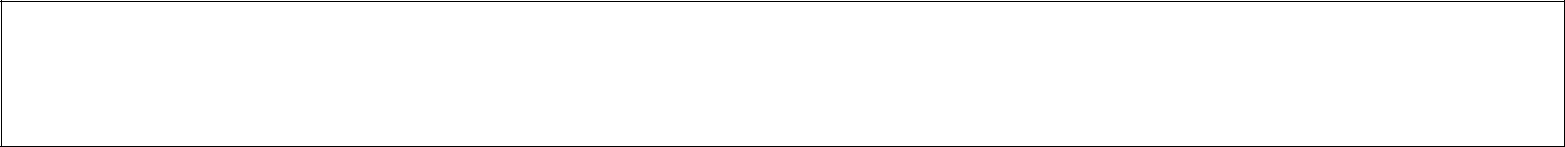 ................................................, sediada na ..............................., nº......., na cidade de ................., Estado do ................, inscrita no CNPJ sob o nº ............................ e Inscrição Estadual sob o nº..................., doravantedesignada  CONTRATADA,  neste  ato  representada  por seu  sócio  administrador  Sr.  .............................,portador do RG nº .......................... e do CPF nº ........................1 - CLÁUSULA PRIMEIRA – DO OBJETO1.1. A presente Ata tem por objeto o REGISTRO DE PREÇOS de REGISTRO DE PREÇOS PARA AQUISIÇÃO DE GENEROS DE ALIMENTAÇÃO PARA CONSUMO NA PREFEITURA MUNICIPAL E SUAS SECRETARIAS, para fornecimento eventual e parcelado durante a vigência da Ata de Registro de Preços, conforme necessidade da Administração Municipal e secretarias; conforme edital e proposta que ficam fazendo parte integrante deste instrumento.1.2. Descrição:VALOR TOTAL DA ATA = R$ ----- (----------).1.3. Este instrumento de registro de preços não obriga a Administração a firmar as contratações com a Detentora da Ata, ficando-lhe facultada a utilização de outros meios, assegurados, nesta hipótese, a preferência do beneficiário do registro em igualdade de condições, nos termos do parágrafo quarto, artigo 15, da Lei Federal nº 8.666/93 e suas alterações.2 - CLÁUSULA SEGUNDA – DA VALIDADE DO REGISTRO DE PREÇOS2.1. A presente Ata terá validade por 365 (trezentos e sessenta e cinco) dias, a partir de sua assinatura.O prazo de validade da ata de registro de preços não será superior a doze meses, incluídas eventuais prorrogações, conforme o inciso III do § 3º do art. 15 da Lei nº 8.666, de 1993.vedado efetuar acréscimos nos quantitativos fixados pela ata de registro de preços, inclusive o acréscimo de que trata o § 1º do art. 65 da Lei nº 8.666, de 1993.3 - CLÁUSULA TERCEIRA - DO PRAZO E LOCAL DE ENTREGA3.1. A entrega dos produtos licitados será parcelada, no município de ABDON BATISTA – SC., de acordo com as solicitações da Secretaria Municipal da Administração, pelo período de 12 (dose) meses, iniciando-se imediatamente após a celebração do contrato.3.2. Quando da emissão da requisição do material, a Secretaria Municipal da Administração informará o local onde deverá ser entregue a mercadoria, de acordo com o destino da mesma.3.3. O material deverá ser entregue no prazo máximo de 48(quarenta e oito) horas, após a emissão/entrega da nota de empenho.3.4. A vigência da presente licitação é de 12 (dose) meses, a partir da data de assinatura da Ata de Registro de Preços.4 - CONDIÇÕES DE RECEBIMENTO DO OBJETO/ OBRIGAÇÕES DA CONTRATADA:4.1. A empresa vencedora ficará obrigada a trocar, a suas expensas, a mercadoria que vier a ser recusada, sendo que o ato do recebimento não importará na aceitação.4.2. Independentemente da aceitação, o adjudicatório garantirá a qualidade de cada item, obrigando-se a repor aquele que apresentar defeito. Por divergências não adequadas serão aplicadas às sanções previstas neste edital e legislação vigente.4.3. Responsabilizar-se e arcar por quaisquer taxas ou emolumentos concernentes ao objeto do presente licitação, bem como demais custos, encargos inerentes e necessários para a completa execução das obrigações assumidas.4.4. Manter durante toda a execução do contrato, em compatibilidade com as obrigações por ela assumidas, todas as condições de habilitação e qualificação exigidas na licitação.5 - DA FISCALIZAÇÃO:5.1 - Todos os produtos entregues, serão recebidos, conferidos e testados por servidor(es) da Secretaria Municipal de Educação.5.2. A entrega do objeto, dar-se-á sob a forma de fornecimento parcelado, sendo que somente serão pagos os valores relativos ao fornecimento dos produtos efetivamente entregues, conforme atesto de recebimento da Secretaria solicitante, do Município de ABDON BATISTA, sendo que este não estará obrigado a adquirir a quantidade total dos produtos/ itens constantes da Ata de Registro de Preços.6 - CLÁUSULA SÉTIMA – DO FORNECIMENTO6.1. O fornecimento dos produtos obedecerá à conveniência e as necessidades da Administração municipal da Prefeitura de ABDON BATISTA.6.2. A Secretaria Municipal de Administração, efetuará seus pedidos a Detentora da Ata através de contrato ou da entrega de uma via da nota de empenho por onde correrá a despesa, mediante comprovante de recebimento por qualquer meio, inclusive fac-simile, o qual deverá conter no mínimo:6.2.1. Número da Ata;6.2.2. Objeto do Contrato;6.2.3. Número do item conforme Ata;6.2.3. Dotação orçamentária onerada;6.2.4. Valor do contrato.6.3. Os produtos deverão atender rigorosamente as especificações exigidas pelo contratante.7 - CLÁUSULA OITAVA – DO PAGAMENTO7.1 - Os pagamentos serão efetuados em até 30 dias, contados a partir da entrega do bem objeto do fornecimento, desde que o mesmo esteja de acordo com o solicitado pela Administração, e acompanhado da respectiva Nota Fiscal/Fatura, as certidões comprovando a sua situação regular perante à Seguridade Social e ao Fundo de Garantia por Tempo de Serviço – FGTS. A CONTRATADA deverá ainda, manter durante toda a vigência do contrato as condições de habilitação especificadas no edital (Fazendas: Federal, Estadual e Municipal e Justiça do Trabalho).7.1.1. O respectivo pagamento somente será efetuado após efetivo cumprimento das obrigações assumidas decorrentes da contratação, em especial ao art. 55, inciso XIII da Lei Federal nº 8.666/93.7.2. As notas fiscais deverão ser entregues no endereço citado no item 3.1 do presente termo.7.3. As notas fiscais, após aceitas pela Secretaria de Administração, serão encaminhadas ao Setor empenho para providências quanto ao pagamento, que se dará através de depósito por transferência eletrônica bancária.7.4. O faturamento deverá ser feito através de nota fiscal da empresa que participou da licitação e deverá conter: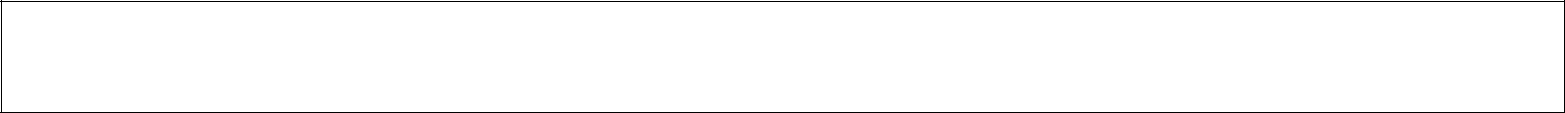 7.4.1. A modalidade e o número da Licitação;7.4.2. O número da Ata e do Pedido de Fornecimento;7.4.3. O Banco, número da agência e da conta corrente da CONTRATADA.7.5. As notas fiscais que apresentarem incorreções serão devolvidas e seu vencimento ocorrerá 15 (quinze) dias após a data da sua reapresentação.7.6. Poderá a Prefeitura sustar o pagamento de qualquer fatura no caso de inadimplemento da CONTRATADA relativamente a execução do contrato, recaindo sobre a mesma as penalidades previstas na Lei Federal nº 8.666/93.7.7 - Os pagamentos decorrentes do fornecimento do objeto da presente licitação ocorrerão por conta dos recursos vinculados ao próprio Município. Os recursos orçamentários correrão por conta da seguinte dotação:RECURSOS ORÇAMENTÁRIOS – Lei nº 4428/2016 de 30/11/2016.7.7.1. Em exercícios futuros, correspondentes à vigência do contrato, a despesa ocorrerá a conta de dotações orçamentárias próprias para atendimento de despesas da mesma natureza.8 - CLÁUSULA NONA – DA FISCALIZAÇÃO8.1. Caberá ao(a) Sr(a) ............................ portador(a) do R.G. sob nº ................ e inscrito(a) no CPF/MF sob nº................, representante da CONTRATADA, a responsabilizar-se por: ......................8.1.1. Garantir o cumprimento das atividades, de acordo com as diretrizes estabelecidas para sua realização.8.1.2. Reportar-se ao fiscal de contrato quando necessário, adotando as providências pertinentes para a correção das falhas detectadas.8.2. Fica credenciada pela Administração do Município, para fiscalização do contrato, bem como prestar toda assistência e orientação que se fizerem necessárias, pelo servidor..............., responsável pelo Deposito da merenda escolar, Fone (49) 3545-1133, para junto ao representante da CONTRATADA, solicitar a correção de eventuais falhas ou irregularidades que forem verificadas, as quais, se não sanadas no prazo estabelecido, serão objeto de comunicação oficial à CONTRATADA, para aplicação das penalidades cabíveis.8.3. A fiscalização para cumprimento da presente Ata, por parte da Prefeitura, poderá ser alterada, a qualquer tempo, mediante autorização da Prefeitura e posterior comunicação à CONTRATADA.9 - CLÁUSULA DÉCIMA – DO ACOMPANHAMENTO DOS PREÇOS9.1. O Órgão Gerenciador realizará publicação trimestral dos preços registrados no Diário Oficial do Município.9.2. Os preços registrados serão confrontados periodicamente, verificando a compatibilidade com os praticados no mercado e assim controlados pela Administração.9.2.1. A Administração Municipal, no caso de comprovação dos preços registrados serem maiores que os vigentes no mercado, convocará o(s) signatário(s) da Ata de Registro de Preços para promover a renegociação dos preços de forma a torná-los compatíveis com os de mercado.9.2.2. Em caso de recusa do(s) signatário(s) da Ata em aceitar a renegociação, o Município procederá a aquisição do(s) item(ns) por outros meios, respeitando o disposto na legislação e o Decreto Municipal nº 176/2007.10 - CLÁUSULA DÉCIMA PRIMEIRA – DO CANCELAMENTO DA ATA10.1. A Ata poderá ser cancelada de pleno direito total ou parcialmente, independentemente de notificação judicial ou extrajudicial, sem que a CONTRATADA assista o direito a qualquer indenização, se esta:10.1.1. Falir, entrar em concordata ou ocorrer dissolução da sociedade.10.1.2. Sem justa causa, e prévia comunicação à Prefeitura, suspender a execução dos serviços.10.1.3. Infringir qualquer cláusula desta Ata e/ou da Lei Federal nº 8.666/93.10.1.4. Não cumprir ou cumprir irregularmente as cláusulas desta Ata, especificações ou prazos.10.1.5. Recusar a redução do preço ao nível dos praticados no mercado, conforme Decreto Municipal nº 176/2007.10.2. O cancelamento do Registro de Preços poderá ainda ocorrer quando houver:10.2.1. Alteração social ou modificação da finalidade ou da estrutura da empresa, que prejudique a execução do objeto contratado.10.2.2. Caso fortuito ou força maior, regularmente comprovada, impeditivo da execução do Contrato.10.2.3. Por razões de interesse público devidamente demonstrado e justificado pela Prefeitura.10.2.4. Pelo atraso superior a 90 (noventa) dias do pagamento devido pela Prefeitura, salvo em caso de calamidade pública, grave perturbação da ordem interna ou guerra, assegurado a CONTRATADA o direito de optar pela suspensão do cumprimento de suas obrigações até que seja normalizada a situação, caso em que sua decisão deverá ser comunicada por escrito à Administração Municipal.10.2. A solicitação da CONTRATADA, para cancelamento dos preços registrados deverá ser formulada com antecedência mínima de 30 (trinta) dias, facultado à Prefeitura a aplicação das penalidades previstas nesta Ata, caso não aceitas as razões do pedido.10.4. A comunicação do cancelamento do preço registrado, nos casos previstos nesta cláusula, será feita pessoalmente ou por correspondência com aviso de recebimento, juntando-se o comprovante ao respectivo processo administrativo.10.5. No caso de ser ignorado, incerto ou inacessível o endereço da CONTRATADA, a comunicação será feita por publicação no Diário Oficial da União e pela Internet, considerando-se, assim, para todos os efeitos, cancelado o preço registrado.11 - CLÁUSULA DÉCIMA SEGUNDA – DAS PENALIDADES11.1. A recusa da licitante vencedora em retirar e devolver devidamente assinada a Ata de Registro de Preços importará na aplicação de multa correspondente a 10% (dez por cento) sobre o valor constante da proposta, nos itens que forem objeto de registro. A recusa se configura a partir do 5º (quinto) dia da data da notificação para retirada e devolução devidamente assinada.11.2. Multa de 10% (dez por cento) do valor do fornecimento e cancelamento da Ata de Registro de Preços, sem prejuízo da devolução dos produtos/materiais, caso este não atenda o disposto no item 14, sem prejuízo das demais penalidades previstas em regulamento.11.3. Multa de 0,33% (zero vírgula trinta e três por cento) do valor de cada pedido, a cada 24 horas (vinte e quatro) horas de atraso, contados do estabelecido no item 10.2, até o limite de 10% (dez por cento) de cada fornecimento, podendo a reiteração ou continuidade da recusa ou não entrega do objeto levar ao cancelamento da Ata de Registro de Preços.11.4. Impedimento de contratar com a Administração Pública Municipal pelo período de até 02 (dois) anos caso o cancelamento decorra do disposto do subitem anterior ou fraude observada a ampla defesa do contraditório.11.5. As sanções são independentes. A aplicação se uma não exclui a das outras.12 - CLÁUSULA DÉCIMA TERCEIRA – DO FORO12.1. Para as questões decorrentes da execução deste instrumento que não possam ser dirimidas administrativamente, fica eleito o foro da Comarca de Anita Garibaldi, com referência expressa a qualquer outro por mais privilegiado que seja.13 - CLÁUSULA DÉCIMA QUARTA – DAS DISPOSIÇÕES FINAIS13.1. A execução do contrato, bem como os casos nele omissos, regular-se-ão pelas cláusulas contratuais e pelos preceitos de direito público, aplicando-se-lhes, supletivamente, os princípios de teoria geral dos contratos e as disposições de direito privado, na forma do artigo 54, da Lei nº 8.666/93, combinado com o inciso XII, do art. 55, do mesmo diploma legal.13.2. Faz parte integrante desta Ata de Registro de Preços, aplicando-se-lhe todos os seus dispositivos, o edital do Pregão Presencial nº 45/2018 e a proposta da detentora da Ata conforme estabelece a Lei Federal nº 8.666/93 e suas alterações, naquilo que não contrariar as presentes disposições.13.3. A Detentora da Ata deverá manter, enquanto vigorar o registro de preços e em compatibilidade com as obrigações por ele assumidas, todas as condições de habilitação e qualificação exigidas no Pregão Presencial nº 45/2018.13.4. Para constar que foi lavrada a presente Ata de Registro de Preços, que vai assinada pelo Excelentíssimo Senhor LUCIMAR ANTONIO SALMORIA  , Prefeito Municipal do Município de ABDON BATISTA, e pelo Sr. ----------, qualificado preambularmente, representando a Detentora da Ata e testemunhas.ABDON BATISTA, ..... de .......... de 2018.....................CPFPREFEITO MUNICIPALXxxxxxxxxxxxxxxxxxx LtdaDetentora da Ata(NOME)Representante LegalItem nºDescrição do ItemUnidadeQuantidadeMARCAValor UnitárioItem nºDescrição do ItemUnidadeQuantidadeMARCAR$R$